Gminny konkurs 
„Czyste Sołectwo 2016”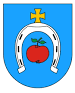 Wójt Gminy Sadkowice zaprasza do udziału gminnym konkursie „Czyste Sołectwo 2016”. W ramach konkursu, w sierpniu br., komisja składająca się z radnych gminy oraz wójta dokona objazdu poszczególnych sołectw położonych na terenie gminy. W trakcie wizytacji sołectwa, która będzie odbywała się przy udziale sołtysa lub członków rady sołeckiej danej sołectwa, komisja oceni ogólny wygląd, ład i porządek na terenie sołectwa oraz dbałość o obiekty publiczne. Wyniki konkursu zostaną ogłoszone do 15 września br.. Dla zwycięskiego sołectwa przewidziano atrakcyjną nagrodę.Zapraszamy do zapoznania się ze szczegółowym regulaminem konkursu.